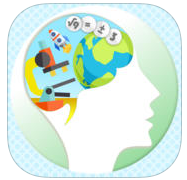 Brain Injury Strategies App(Currently available for iPad only)Published on iTunes: https://itunes.apple.com/us/app/brain-injury/id1119205616?mt=8 orhttp://tinyurl.com/jcocem4The free Brain Injury Strategies App is intended to provide ideas for supporting an individual who is returning to learning. It addresses various areas of concern that can happen after a concussion, a type of traumatic brain injury. The end product is a summary of selected strategies that can be implemented by an educator for an individual student. (Note: To preview the Brain Injury Strategies App, use 1234 as student ID.)                               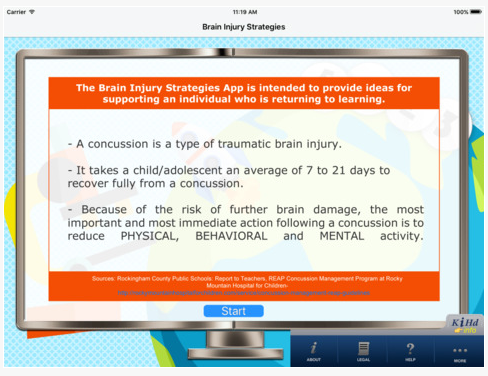 